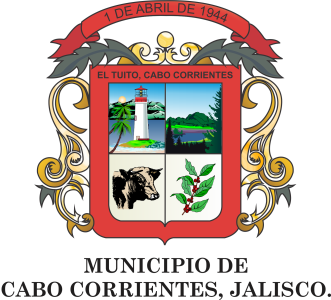 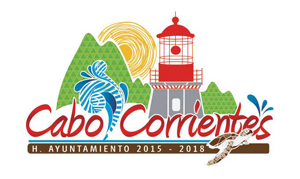 AGENDA PRESIDENCIAL MAYO 2017AGENDA PRESIDENCIAL MAYO 2017AGENDA PRESIDENCIAL MAYO 2017AGENDA PRESIDENCIAL MAYO 2017AGENDA PRESIDENCIAL MAYO 2017AGENDA PRESIDENCIAL MAYO 2017AGENDA PRESIDENCIAL MAYO 2017LUNESMARTESMIERCOLESJUEVESVIERNESSABADODOMINGO1 Audiencias Ciudadanas.2 Reunión con los Habitantes de Bioto.345678 Audiencias Ciudadanas9 Audiencias Ciudadanas. 10 Reunión con el Consejo Municipal de Desarrollo Rural.11 Audiencias Ciudadanas.12 131415 Reunión con los Habitantes de Ixtlahuahuey.16 Audiencias Ciudadanas.17 Audiencias Ciudadanas18 Audiencias Ciudadanas.19 Audiencias Ciudadanas.202122 23 Audiencias Ciudadanas.24 Audiencias Ciudadanas.25 Entrega de Motores en el Vertedero Municipal.26 Audiencias Ciudadanas.27 2829 Audiencias Ciudadanas.30 Audiencias Ciudadanas.31 